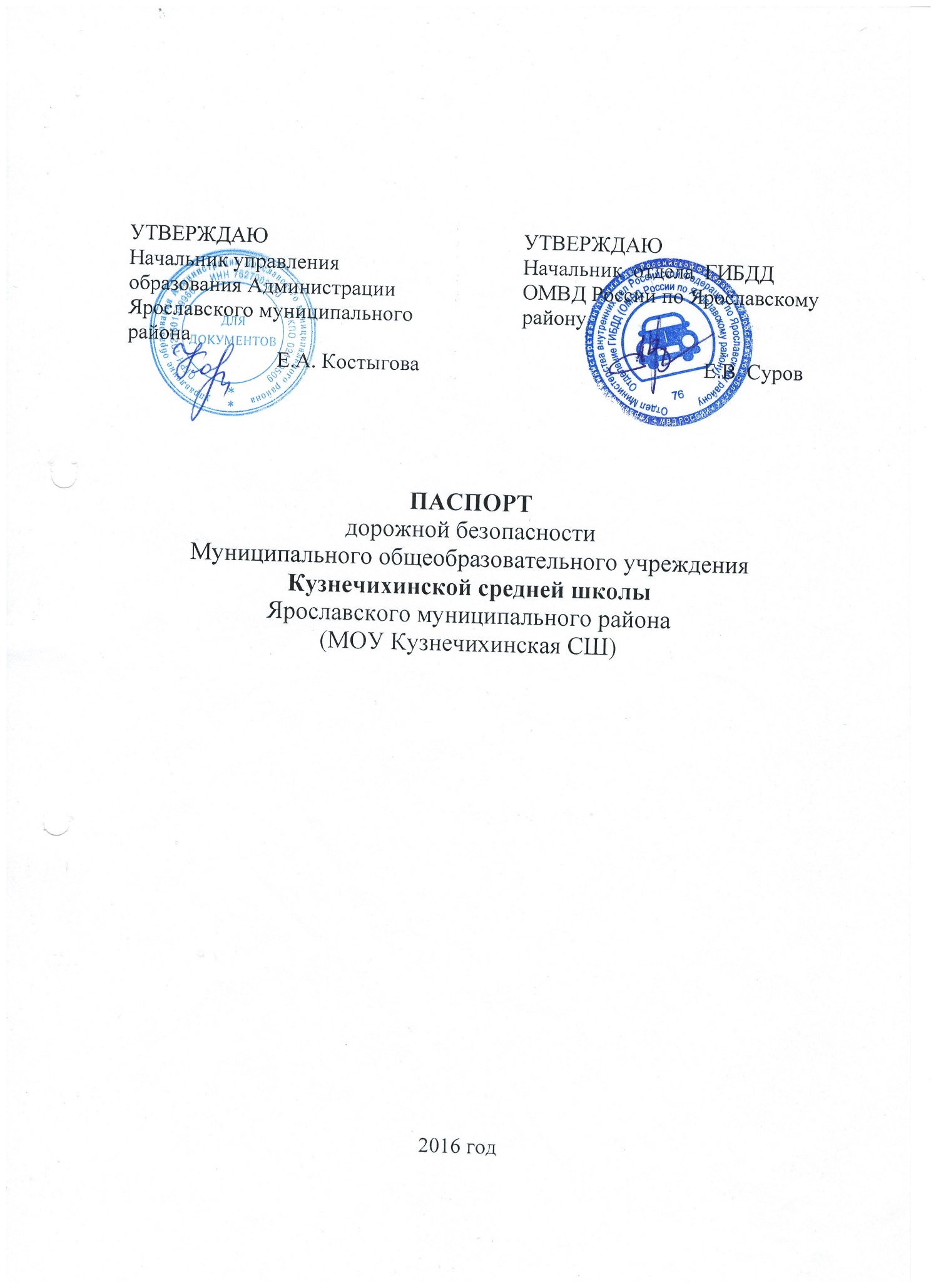 СодержаниеОбщие сведенияПлан-схемы образовательного учреждения:Место расположения МОУ Кузнечихинской СШ ЯМР (Приложение 1);Движение обучающихся (воспитанников) к/из МОУ Кузнечихинская СШ ЯМР (Приложение 2); Схема безопасного движения обучающихся МОУ Кузнечихинская СШ ЯМР (Приложение 5).Информация об обеспечении безопасности перевозок обучающихся (воспитанников) специальным транспортным средством (автобусом):1) Движение школьных автобусов к/из МОУ Кузнечихинская СШ ЯМР (Приложение 3);2) Маршруты движения школьных автобусов (Приложение 4).Общие сведения Муниципальное образовательное учреждение Кузнечихинская средняя(наименование ОУ)общеобразовательная школа Ярославского муниципального районаТип ОУ бюджетное учреждениеЮридический адрес ОУ: 150510 Ярославский район, д. Кузнечиха,                           ул. Центральная, д.34Фактический адрес ОУ: 150510 Ярославский район, д. Кузнечиха,                         ул. Центральная, д.34Руководители ОУ:Директор (заведующий) Уваева Евгения Александровна           76-01-70	(фамилия, имя, отчество) 	 (телефон)Заместитель директорапо учебной работе           Сорогина Любовь Алексеевна                76-12-01	(фамилия, имя, отчество) 	 (телефон)                                                                  Мосягина Светлана Викторовна            76-12-01                                                          (фамилия, имя, отчество)	(телефон)                                           Кусакина Елена Альбертовна                76-12-01                                                                                             (фамилия, имя, отчество)	(телефон)Заместитель директорапо воспитательной работе  Баранова Марина Геннадьевна           76-12-01	(фамилия, имя, отчество) 	 (телефон)Ответственные сотрудники муниципального органа  управления образованием    Ведущий специалист ___________В.М. Светлова	           (должность)                                  (фамилия, имя, отчество)                                            ___________________________320305_________                                                                                                                                                                (телефон)Ответственные ототдела ГИБДД МР      Начальник ОГИБДД ОМВД России по             Ярославскому району капитан полиции Е.В. Суров                                                                                                  (должность)                                        (фамилия, имя, отчество)                                          _________________________________217733____                                                                                                                                                                           (телефон)Ответственные педагоги за мероприятия по профилактикедетского травматизма            Заместитель директора по ВР Баранова М.Г.____	           (должность)                                    (фамилия, имя, отчество)                                                 ________________________________________                                                                                                                                                                        (телефон)Количество обучающихся (воспитанников) -  406 чел.Наличие уголка по БДД         вестибюль, 1этаж                                                                         (если имеется, указать место расположения)Наличие класса по БДД                              нет                                                                         (если имеется, указать место расположения)Наличие автогородка (площадки) по БДД      не имеетсяНаличие автобуса в ОУ (школьного) или любого другого, предназначенного для перевозки обучающихся (воспитанников)   нетАвтобусы МКУ ЯМР «Транспортно-хозяйственного управления»(при наличии автобуса)Владелец автобуса  Муниципальное казенное учреждение Ярославского муниципального района «Транспортно-хозяйственное управление»                                                                                   (ОУ, муниципальное образование и др.)Время занятий в ОУ:1 урок – 8.40 – 9.202 урок – 9.30 – 10.103 урок – 10.25 – 11.054 урок – 11.20 – 12.005 урок – 12.15 – 12.556 урок – 13.05 – 13.45внеклассные занятия: 13:00 – 19:00Телефоны оперативных служб:Единая служба спасения т: 112УФСБ т: 20-00-40УВД  т: 73-10-50Ярославский РОВД т: 21-66-69Ярославский РОВД, дежурный т: 21-54-02Служба спасения т: 26-06-06Единая дежурная диспетчерская служба  Администрации ЯМР т: 25-06-06II. Информация об обеспечении безопасности перевозок детей специальным транспортным средством (автобусом)Общие сведенияМарк _______                                                                                                                  ;Модель       ________                                                                                                     ;Государственный регистрационный знак    ___________                                          ;Соответствие конструкции требованиям, предъявляемым к школьным автобусам___________________________________________________________________;1. Сведения о водителе автобуса2. Организационно-техническое обеспечение1) Лицо, ответственное, за обеспечение безопасности дорожного движения: _______________________________________________________ назначено _______________________________________________________, прошло аттестацию ______________________________________________.2) Организация проведения предрейсового медицинского осмотра водителя:осуществляет ____________________________________________________                                                                                       (Ф.И.О. специалиста)на основании ____________________________________________________действительного до _________________.3) Организация проведения предрейсового технического осмотра транспортного средства:осуществляет ____________________________________________________                                                                                        (Ф.И.О. специалиста)на основании ____________________________________________________действительного до _________________.4) Дата очередного технического осмотра ____________________________                                                                        ____________________________                                                                        ____________________________5) Место стоянки автобуса в нерабочее время _________________________меры, исключающие несанкционированное использование _____________________________________________________________________________________________________________________________________________3. Сведения о владельцеЮридический адрес владельца _____________________________________Фактический адрес владельца ______________________________________Телефон ответственного лица   736316 _______________________________4. Сведения об организациях, осуществляющих перевозку детей специальным транспортным средством (автобусом)Муниципальное казенное учреждение Ярославского муниципального района «Транспортно-хозяйственное управление»Адрес: 150003, г.Ярославль, ул. Зои Космодемьянской, 10 а5. Сведения о ведении журнала инструктажаЖурнал инструктажа не ведется ввиду отсутствия автобуса.I.  План-схемы ОУ.Место расположения МОУ Кузнечихинской СШ ЯМР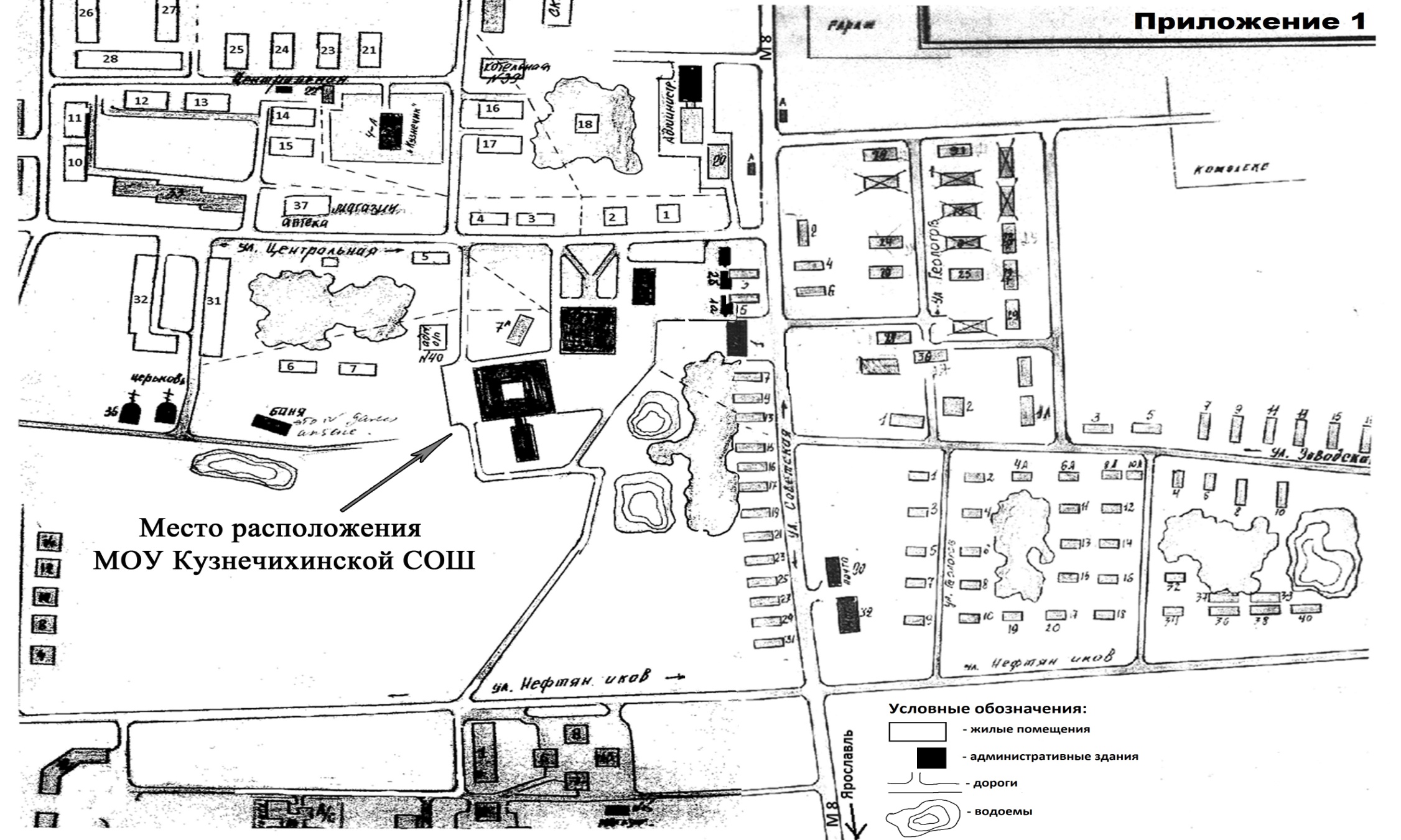 Движение обучающихся (воспитанников) к/из МОУ Кузнечихинской СШ ЯМР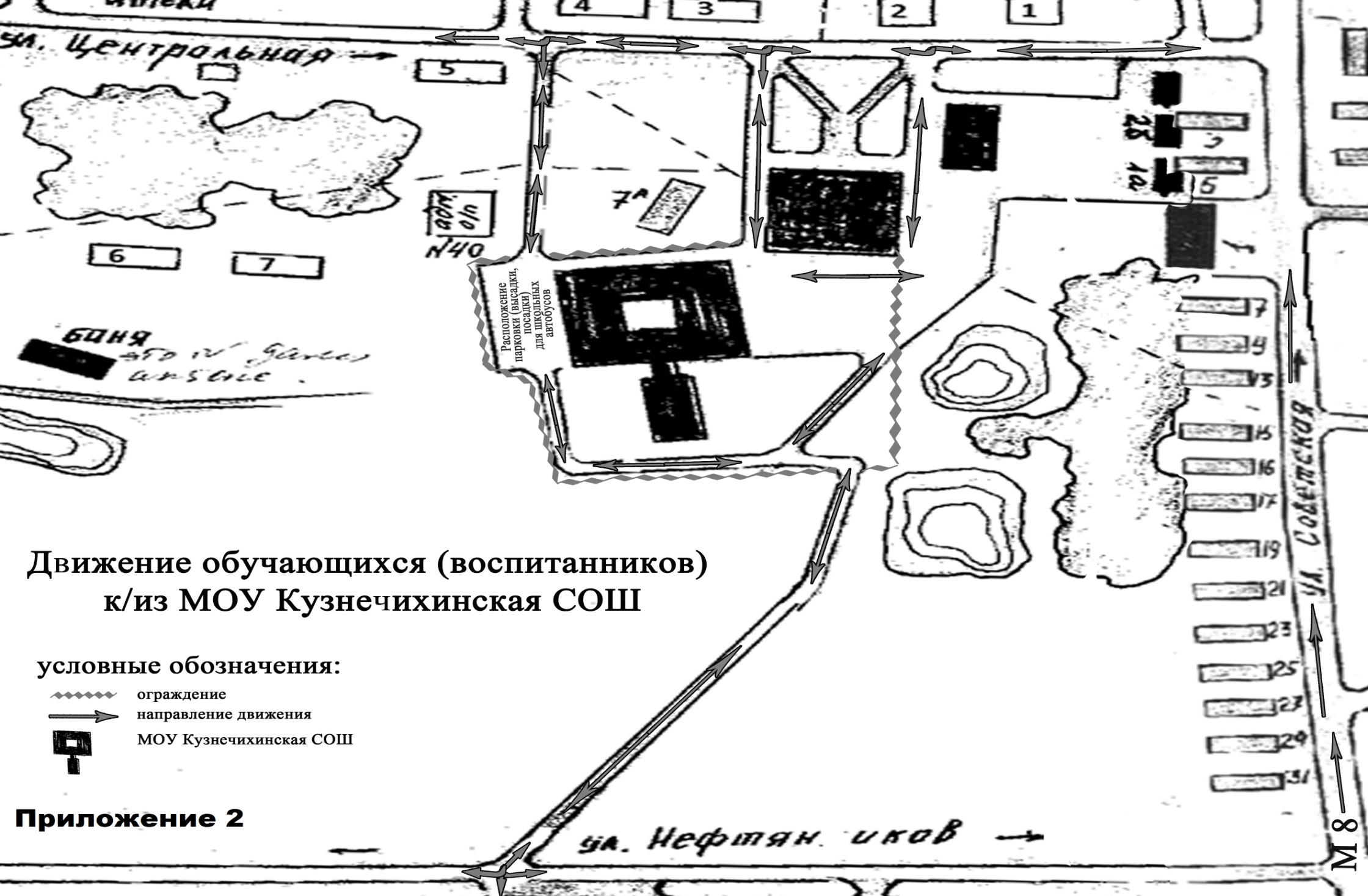 Движение школьных автобусов к МОУ Кузнечихинская СШ ЯМР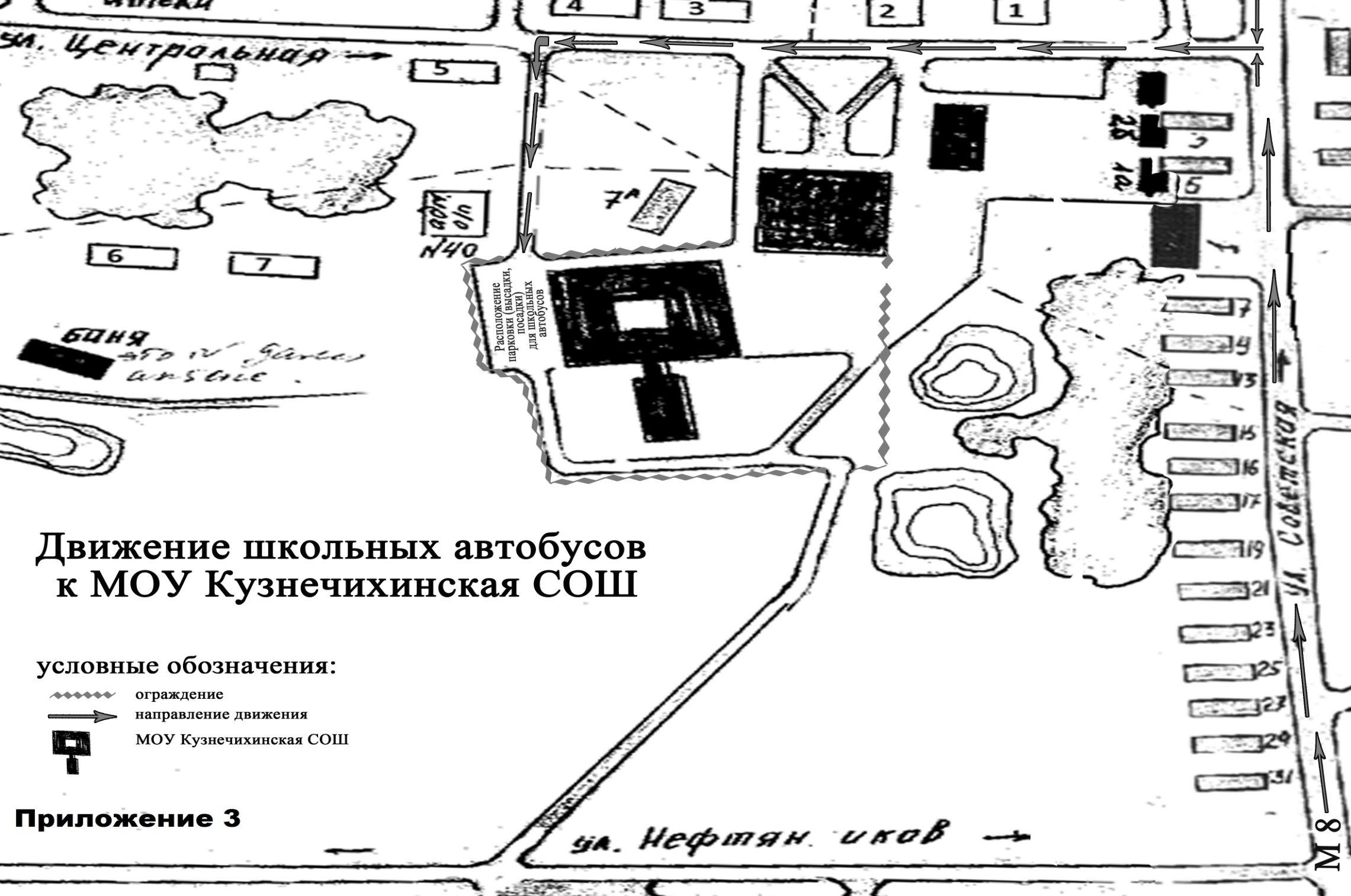 Маршруты движения школьных автобусов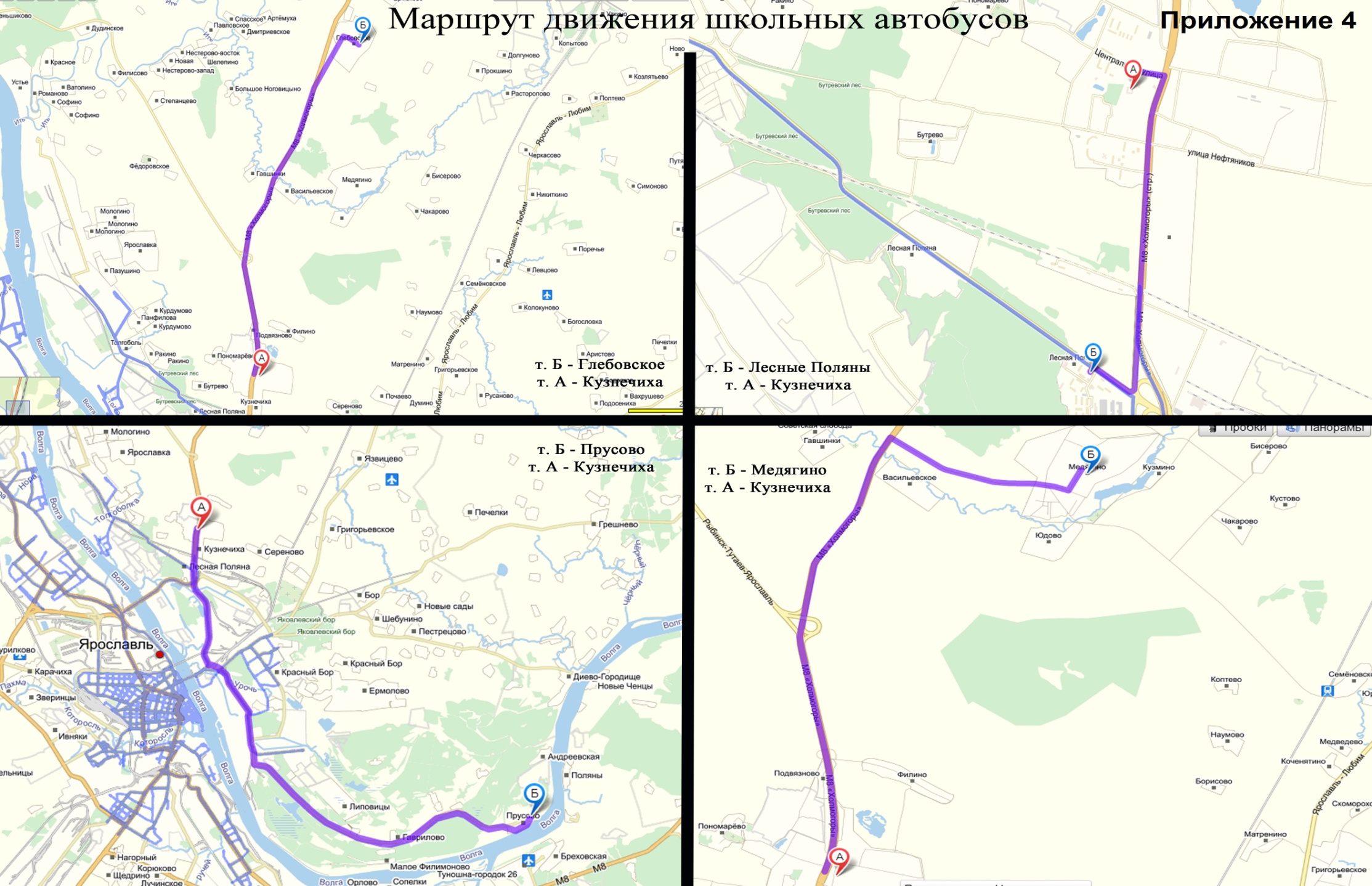 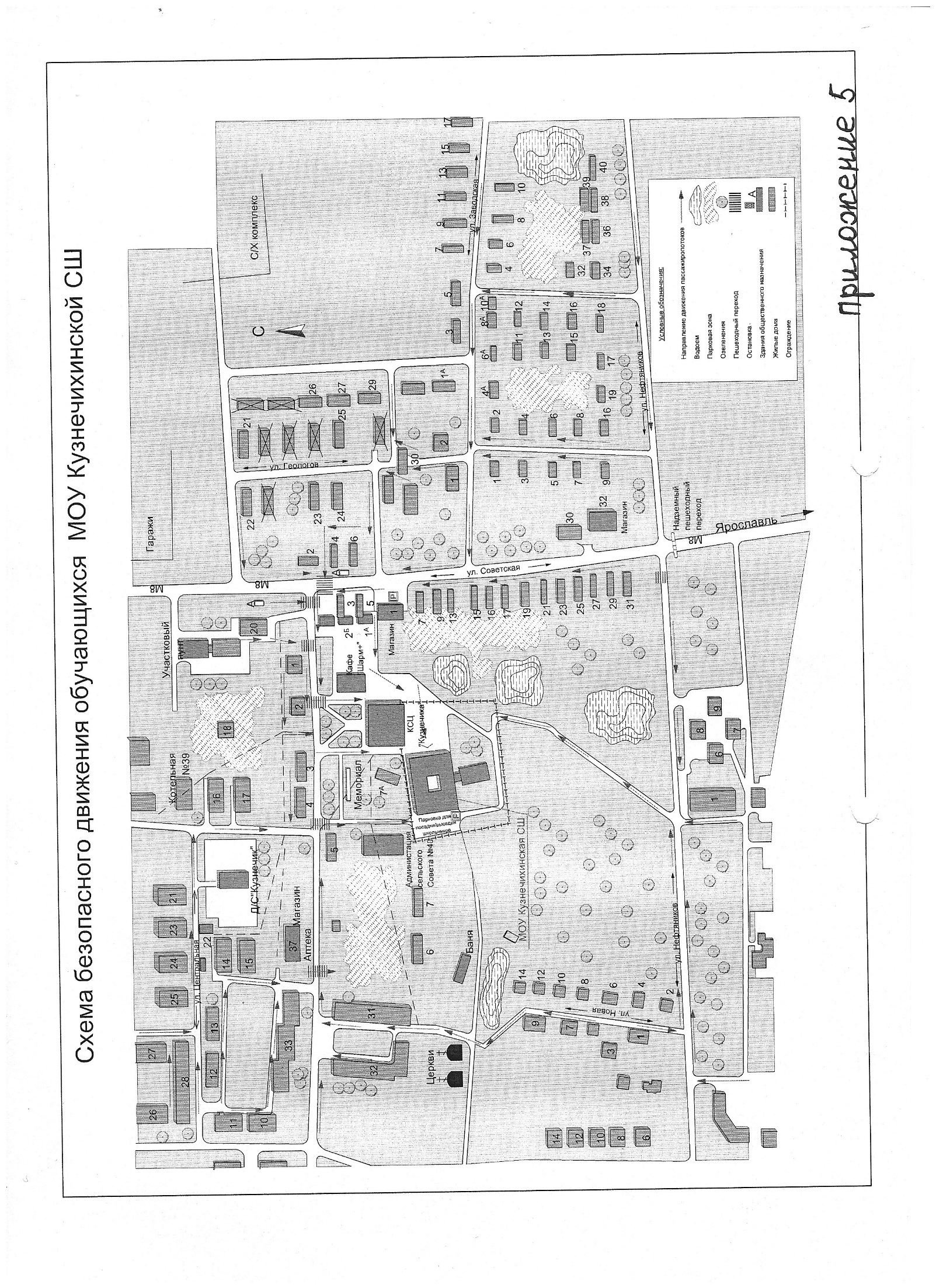 Фамилия, имя, отчествоПринят на работуСтаж в категории DДата пред- стоящего мед. осмотраПериод проведения стажировкиПовышение ква- лификацииДопущенные нарушения ПДД